Внешний вид обработки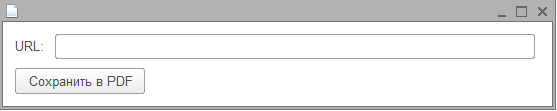 По нажатию на кнопку  открывается диалоговое окно выбора папки и имя файла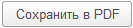 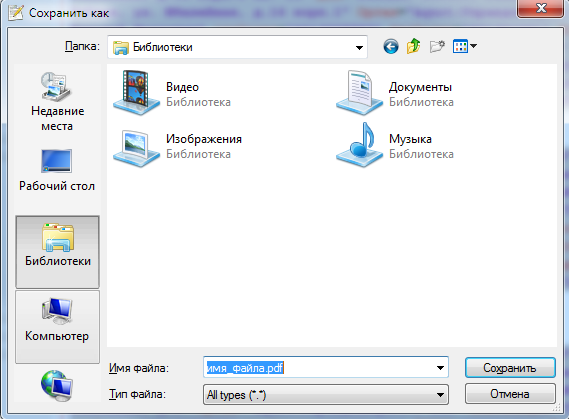 По нажатию на "Сохранить" происходит сохранение )Формат файла PDF аналогичен Печати из браузера Chrome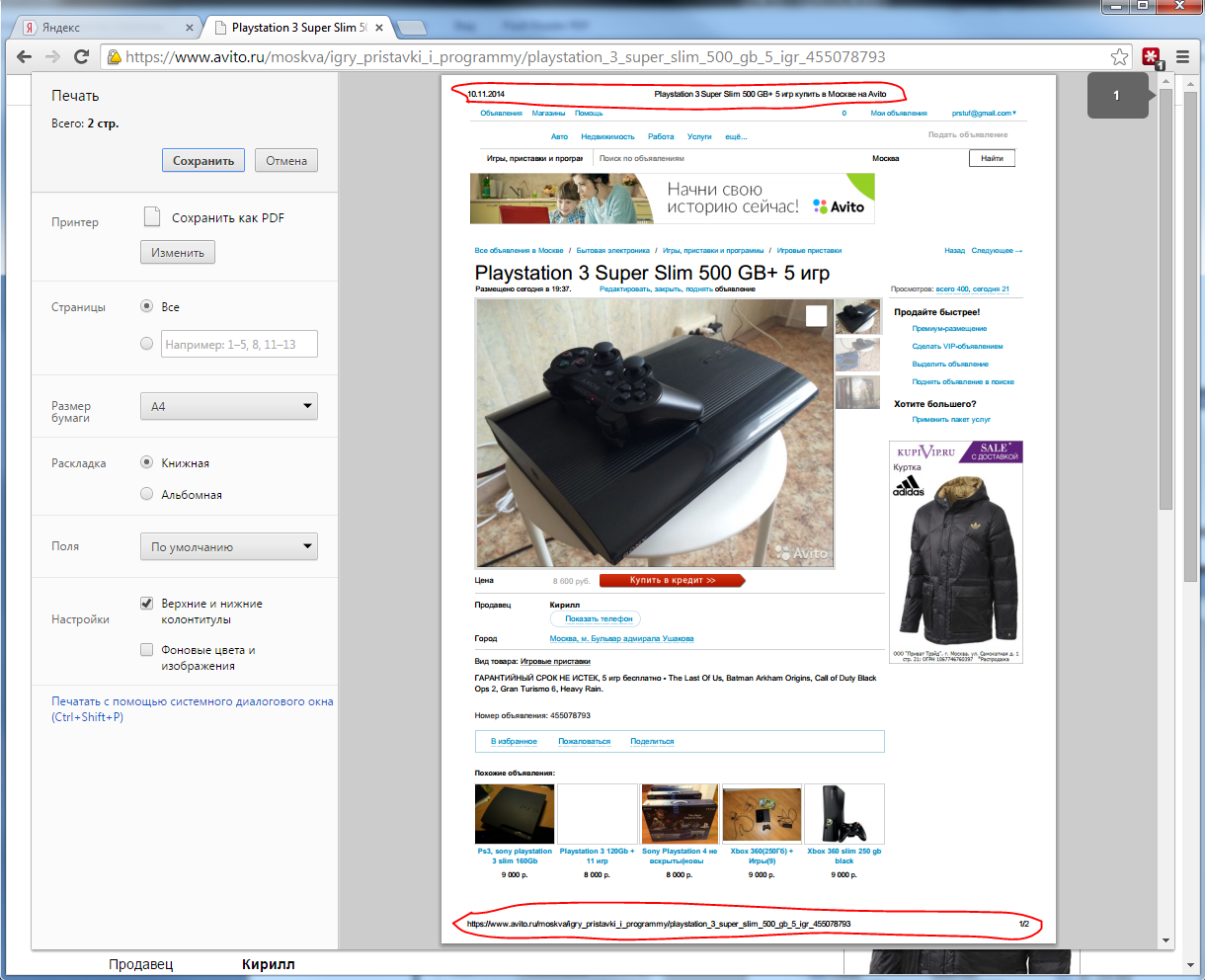 На каждой странице обязательна обведенная красным информация, дата печати, заголовок страницы, url, номер страницы.